CELEBRACION DE LA CENA DEL SEÑOR, SIN SACERDOTECUERPO Y SANGRE DE CRISTO Ciclo “A”DIA DE LA CARIDADHoy celebramos la fiesta del Cuerpo y la Sangre de Cristo.La fiesta de hoy es eco del Jueves Santo. En la Ultima Cena, Jesús nos entregó su propia vida en forma de pan y vino, para saciar el hambre y la sed de caminar por la vida.Hoy es Día de Caridad. La campaña de Cáritas nos invita a celebrar la caridad y la esperanza junto con las personas más vulnerables de nuestra sociedad. Cáritas anuncia caminos nuevos de solidaridad, fraternidad y esperanza con las mejores cosas de la vida: cercanía, acompañamiento, escucha, gratuidad, compromiso…En este día acogemos la invitación de Cáritas a crecer como comunidad fraterna y comenzamos cantando juntos.Canto de entradaRITOS INICIALESSaludoEn el nombre del Padre, y del Hijo, y del Espíritu Santo.R/. Amén.PERDÓNLos cristianos somos llamados a ser como Jesús. Que Dios Padre, transforme nuestros corazones:Señor, porque dejamos de lado a quienes son tus preferidos.  Señor, ten piedadSeñor, no hemos sido capaces de construiri relaciones de fraternidad.. Cristo, ten piedadSeñor, porque no saciamos nuestra sede n Ti. Señor, ten piedadQue Dios todopoderoso nos purifique del pecado y, por la celebración del Día del Señor, nos haga dignos de participar del banquete de su Reino. R/. Amén.ALABANZAGloria…LITURGIA DE LA PALABRA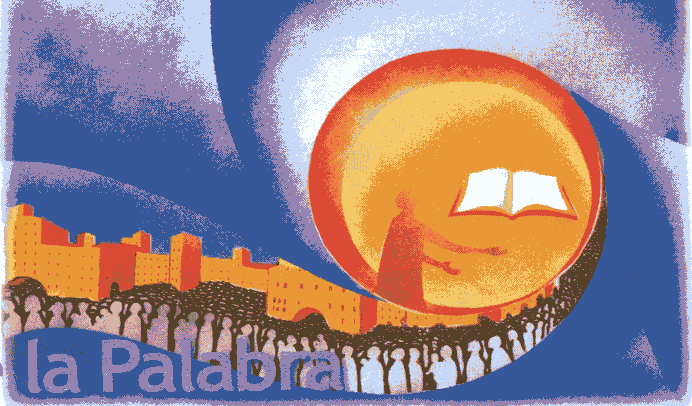 Cristo no sólo nos da un mensaje sino que se da a sí mismo en alimento, capaz de orientar la vida a la plenitud. Así, el maná recibido por el pueblo de Israel en el desierto anticipa el don que nos hizo Jesús. Por eso cantamos llenos de alegría con el salmo.En la Eucaristía, afirmamos nuestra pertenencia a Cristo, nos unimos con Él y con los hermanos y hermanas. Hoy que celebramos la fe en espera de la Eucaristía, nos disponemos a escuchar la Buena Noticia de Jesús, cantando.Salmo Responsorial:   Salmo 147                     Glorifica al Señor, Jerusalem!Glorifica al Señor, Jerusalén;alaba a tu Dios, Sión:que ha reforzado los cerrojos de tus puertas,y ha bendecido a tus hijos dentro de ti. R/.Anuncia tu palabra a Jacob,sus decretos y mandatos a Israel;con ninguna nación obró así,ni les dio a conocer sus mandatos. R/.HOMILIADos propuestas:1.- Texto de reflexión:     Deus caritas est, nn. 14,15 La “mística” del Sacramento tiene un carácter social, proque en la comunión sacramental yo quedo unido al Señor como todos los demás que comulgan: “El pan es uno, y así nosotros, aunque somos muchos, formamos un solo cuerpo, porque comemos todos del mismo pan”, dice san Pablo (1 Co 10, 17).La unión con Cristo es al mismo tiempo unión con todos los demás a los que él se entrega. No puedo tener a Cristo sólo para mí; únicamente puedo pertenecerlo en unión con todos los que son suyos o lo serán.La comunión me hace salir de mí mismo para ir hacia Él, y, por tanto, también hacia la unidad con todos los cristianos. Nos hacemos “un cuerpo”, aunados en una única existencia. Ahora, el amor a Dios y al prójimo están realmente unidos: el Dios encarnado nos atrae a todos hacia sí… Una Eucaristía que no comporte un ejercicio práctico del amore es fragmentaria en sí misma… El amor se convierte en el criterio para la decisión definitiva sobre la valoración positiva o negativa de una vida humana,Jesús se indetifica con los pobres: los hambrientos y sedientos, los forasteros, los desnudos, enfermos o encarcelados. “Cada vez que lo hicisteis con uno de estos mis humildes hermanos, conmigo lo hicisteis” (Mt 25, 40). Amor a Dios y amor al prójimo se funden entre sí: en el más humilde encontramos a Jesús mismo y en Jesús encontramos a Dios.II.- Carta del   Director de Cáritas Diocesana de BilbaoEstimados amigos, estimadas amigas:	Tomamos de nuevo como referencia esta experiencia de las primeras comunidades: “Los creyentes tenían un solo corazón y una sola alma. Nadie llamaba suyos a sus bienes, sino que todo era en común entre ellos” (Hc 4,32).Y en este camino de entender y actualizar esta vivencia, podemos imaginar que aquellas personas creyentes debían de ser grandes apasionadas por la vida, que se sentían afortunadas al percibir su realidad como un regalo de Dios que les hacía capaces de disfrutar de cada momento como único y de identificar que las mejores cosas de la vida no son cosas.Esa es la propuesta de hoy para esta comunidad: ¿Cuáles crees que son las mejores cosas de tu vida?... Seguro que tienen que ver con personas, con celebrar en familia, con disfrutar regalando tiempo para estar, con decir “te quiero”, con pedir perdón. Seguro que tienen que ver con cosas que te hacen suspirar, que te llenan de ilusión, que te hacen sonreír y recordar, tienen que ver con escuchar y observar, con querer y ser querido, con dar gracias y poder aprovechar todas las oportunidades que se nos regala cada día.Definitivamente podemos decir bien alto que “las mejores cosas de la vida no son cosas”, que son siempre gratuitas y que tienen que ver con personas.Imagínate por un momento un mundo en el que todas las personas nos pusiéramos al servicio, prestáramos atención a las necesidades de nuestro entorno y fuéramos capaces siempre de acoger con una sonrisa. Desde Cáritas os invitamos hoy a regalaros, a ofreceros, a desbordaros, y entregaros en esta apasionante tarea de compartir y construir en común, poniendo especial atención en aquellas personas que, por su soledad, sus carencias, su dependencia, enfermedad o su falta de esperanza, necesitan de nuestra generosidad y acompañamiento.Te proponemos SER PARTE desde tu compromiso personal, tu voluntariado, tu aportación económica, tu experiencia y sensibilidad. Gracias.	 Un cálido abrazo, Carlos BargosDirectorCONFESION DE FEJesús resucitado nos ha dado su misma vida mediante el bautismo que un día recibimos. Lo recordamos y renovamos hoy, con la profesión de fe.Creo en un solo Dios, Padre…ORACION UNIVERSALOremos a Dios, Padre de misericordia, que nos ha manifestado su inmenso amor en Jesucristo.Por la Iglesia y quienes la formamos, para que demos en el mundo un buen testimonio del amor de Dios y de comunión. Roguemos al Señor. . Por quienes tienen responsabilidades en los pueblos y naciones, en grandes instituciones y organizaciones, para que prevalezca en sus decisiones el espíritu de justicia y solidaridad y promuevan en todo el bien común. Roguemos al Señor. Por quienes trabajan en Cáritas y colaboran con ella, para que no dejen de llamarnos a poner nuestras capacidades en movimiento, haciendo nuestra la esperanza de quienes anhelan tener un espacio humano y digno en la sociedad. Roguemos al Señor. Por las personas que sufren la injusticia, la exclusión, el paro y demás efectos de la crisis, para que sus derechos sean respetados y puedan integrarse en la sociedad. Roguemos al Señor. Por quienes estamos celebrando la eucaristía, para que vivamos con sencillez y construyamos esperanza, espacios comunes de vida, de benevolencia, de justicia y de solidaridad. Roguemos al Señor. Escucha, Padre, nuestra oración, y haz que tengamos  siempre hambre de Jesucristo, pan de vida eterna. Él, que vive y reina por los siglos de los siglos. ACCIÓN DE GRACIAS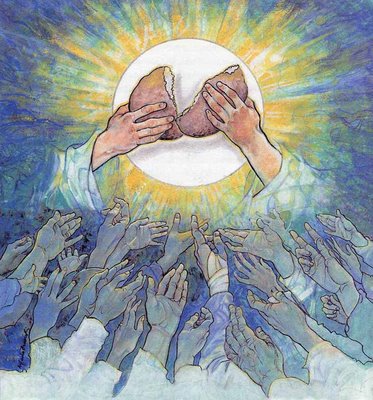 Animador/a:Te damos gracias, Dios, Padre nuestro, en Jesucristo, tu Hijo, y su Espíritu porque se nos ha ofrecido a manos llenas, alimento para el camino,por ello le invocamos diciendo:Todos:  ¡Gloria, honor a Tí, Señor Jesús!Animador/a: Bendito seas, Señor, porque nos has regalado la vida.Bendito por los padres y las madresque ponen día a día sobre la mesael fruto de su trabajopara que sus hijos e hijas puedan crecer:pan de una vida de amor,pan de una vida ganada con el trabajo.Todos:  ¡Gloria, honor a Tí, Señor Jesús!Animador/a: Bendito seas, Señor, por tantas personas que con su trabajoconstruyen un mundo mejor,por aquellos que se ponen al servicio de los pueblos más desfavorecidospara que tengan más arroz, más pan y mandioca.Todos:  ¡Gloria, honor a Tí, Señor Jesús!Animador/a:Bendito seas, Señor,por los militantes que ofrecen su tiempo y capacidadespara que las causas de la dignidad humana avancen.Bendito seas, Señor, por tu presenciaen la vida de tantas personas que en los quehaceres de cada díahacen que podamos reconocerte.Todos:  ¡Gloria, honor a Tí, Señor Jesús!Animador/a:Bendito seas, Señor, por Jesucristo tu Hijo,El multiplicó el pan para los pobres,se sentó a la mesa de los pecadoresy nosotros estamos invitados a su mesa.Todos:  ¡Gloria, honor a Tí, Señor Jesús!Animador/a:Haz, Señor, que tu Espíritunos haga capaces de atender a todas las necesidades y todo hambre.Que nos nutramos todos con la vidaque tu Hijo entregó por nosotros.Todos: ¡Gloria, honor a Tí, Señor Jesús!RITO DE LA COMUNIÓNLlenos de alegría por ser hijos de Dios,digamos confiadamente la oración que Cristo nos enseñó: PADRE NUESTRO…Démonos fraternalmente la paz.Éste es el Cordero de Dios, que quita el pecado del mundo. Dichosos los invitados a la cena del Señor. Señor, no soy digno de que entres en mi casa, pero una palabra tuya bastará para sanarme.ADORACION DE LA EUCARISTIADespués de la comunión (dejando sobre el altar el copón) realizamos un momento de adoración:MoniciónHoy, en este momento después de participar del Pan de la Vida, realizamos un gesto de reconocimiento y adoración de Jesús presente en la Eucaristía. La fiesta del Corpus nos ofrece la ocasión para este signo de fe, orando en silencio ante la presencia del Señor. Finalizamos con un canto.A continuación, el ministro concluye con la oración después de la comunión del día.OremosPausa.La participación en el pan de Vida, Señor, signo del banquete de tu Reino, nos llene de gozo por la participación de amor sin medida.Tú que vives y reinas por los siglos de los siglos. R/. Amen.RITO DE CONCLUSIÓNLa bendición de Dios todopoderoso, Padre, Hijo y Espíritu Santo, descienda sobre nosotros.R/. Amén.Canto de envío o canto final si hubieraPodemos ir en paz!Demos gracias a Dios!OremosPausa.Señor Jesucristo, que en este sacramento nos dejaste el memorial de tu pasión,te pedimos nos concedas adorar el misterio de tu Cuerpo y Sangre,que experimentemos los frutos de la salvación.Tú que vives y reinas por los siglos de los siglos.  R/. Amén.  